Ketunpoikasten toimintasuunnitelma kevät 2020. Koloillat ovat maanantaisin kello 17.30-19.00
Suoritamme keväällä Partioperinne-, askartelu- ja paraatijäljen sekä Panda-merkin. Pandamerkki suoritetaan ikäkauden retkellä. Parittomilla viikoilla koloilloissa on myös tarpojia tekemässä johtamisharjoittelua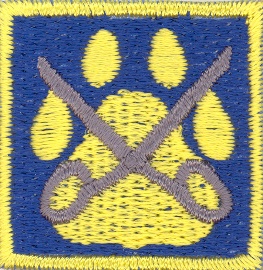 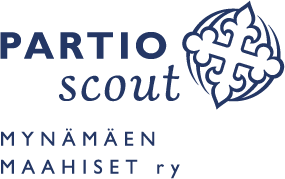 20.1.	Partioperinne: Kimin kokeet, mahdollisesti ulkona27.1.	Tulitikut ja puukko				3.2.	Askartelen ystävänpäiväkortin, leikkejä9.2.	Sudenpentujen päiväretki Kuhankuonolla, kimppakyydit, lisätietoa myöhemmin	10.2.	Siivouskerta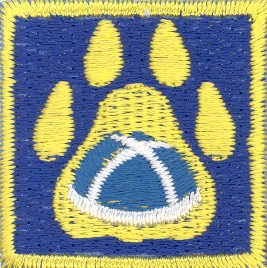 17.2.	HIIHTOLOMA, ei koloiltaa					24.2.	Partiopukeutuminen ja sudenpentujen merkit, mikä paraati on2.3.	Luistelu ja pulkkamäki, säävaraus (yritetään ainakin jossain vaiheessa kevättä toteuttaa tämä)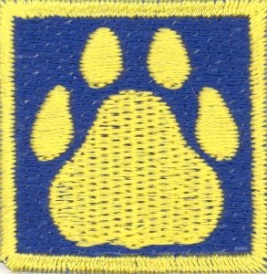 9.3. 	Entisajan partiointi13.-15.3.	Sudenpentu-ikäkauden oma retki, lisätietoa myöhemmin, vanhemmat tervetulleita16.3.	Askartelua kierrätysmateriaaleista23.3.	Tavallisimmat partiotavat, rummutus ja tahti		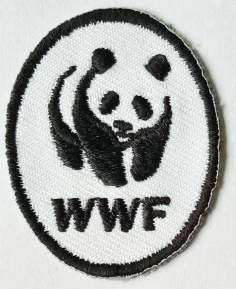 30.3.	Askartelen koristeen6.4.	Harjoittelen solmuja					13.4.	PÄÄSIÄINEN, ei koloiltaa20.-26.4	PARTIOVIIKKO, ei koloiltaa sillä viikon aikana muita tapahtumia	26.4.	LPK:n 40-vuotisjuhla lukiolla, lisätietoa myöhemmin27.4.	Paraatijälki3.5.	Partioparaati Turussa, yhteiskuljetus	To 7.5. 	Kisoihin valmistautuminen, yhdessä muiden supe-ryhmien kanssa (huom. viikonpäivä!)9.5.	Sudenpentujen partiotaitokilpailut, kimppakyydit11.5.	Taittelen paperista, askartelua18.5.	Lauman oma päätöskerta26.5.	Kauden päätös (merkkien jako ym. vanhemmat erittäin tervetulleita)	Paraatiharjoitukset:ke 15.4. klo 18.30-19to 23.4. klo 18-18.30ti 28.4. klo 18-18.30